UPUTE ZA ISPUNJAVANJESva polja u obrascu obvezna su i moraju se ispuniti. Polja u obrascu označena zvjezdicom (*) moraju se ispuniti, ako je primjenjivo ili dostupno. Svi dijelovi otisnuti bijelom bojom moraju se ispuniti velikim tiskanim slovima i tamnom tintom.  Obrasci ne smiju sadržavati precrtane ili ispravljene riječi niti druge izmjene.Dijelovi s oznakom „za službenu uporabu” moraju ostati prazni.Ako je primjenjivo, u obrazac treba unijeti osobni identifikacijski broj (tj. osobni porezni broj, broj socijalnog osiguranja ili sličan jedinstveni osobni identifikacijski broj), adresu, poštanski broj, telefonski broj i e-adresu. Ako nije primjenjivo, upišite „N/P” (nije primjenjivo).Ako je dostupan, u obrazac treba unijeti PDV identifikacijski broj te registracijski i identifikacijski broj gospodarskog subjekta (EORI broj – jedinstveni broj koji carinsko tijelo u državi članici dodjeljuje gospodarskim subjektima uključenima u carinske aktivnosti, a vrijedi u cijelom EU-u). Ako nije dostupan, upišite „N/P”.Ako podnositelju prijave informacije nisu poznate, navedite „nepoznato”.Obrazac se mora ispuniti na jednom od službenih jezika EU-a koji prihvaćaju nadležna tijela države članice u kojoj je prijava podnesena.Odjeljak 1.: Ulazak u EU ili izlazak iz EU-aOznačite odgovarajuće polje kako biste naznačili ulazi li gotovina u Europsku uniju ili izlazi iz nje. Odjeljak 2.: Pojedinosti o podnositelju prijaveOsobne podatke podnositelja prijave treba upisati onako kako su napisani u identifikacijskoj ispravi. Ako podnositelj prijave nije pravno sposoban potpisati prijavu, prijavu u smislu objavljivanja podnosi njegov pravni zastupnik. Odjeljak 3.: Pojedinosti o gotovini U ovom odjeljku treba navesti ukupni iznos gotovine za koju se zahtijeva objavljivanje. Definicija gotovine nalazi se pod naslovom „Opće informacije”.  Mora se ispuniti barem jedna od opcija [i. gotov novac; ii. prenosivi instrumenti na donositelja ili pak iii. roba koja se upotrebljava kao izrazito likvidna pričuva vrijednosti].  Ako na obrascu za objavljivanje nema dovoljno mjesta, upotrijebite dodatne listove za navođenje pojedinosti o gotovini. Sve informacije koje navedete čine jednu prijavu u smislu objavljivanja, a svi dodatni listovi moraju biti numerirani i potpisani.Odjeljak 4.: Odnos s gotovinom bez pratnjeOznačite odgovarajuća polja kako biste identificirali status podnositelja prijave i njegov odnos s gotovinom. Može se označiti više opcija. Odjeljak 5.: Pošiljatelj gotovineAko podnositelj prijave nije pošiljatelj gotovine, u ovaj odjeljak treba unijeti informacije o pošiljatelju gotovine.  Označite je li pošiljatelj fizička ili pravna osoba. Pojedinosti o pošiljatelju navedite u pododjeljku 5.A (za fizičku osobu) ili pododjeljku 5.B (za pravnu osobu).  Ako je pošiljatelj fizička osoba, osobne podatke treba upisati onako kako su napisani u identifikacijskoj ispravi.Odjeljak 6.: Primatelj ili predviđeni primatelj gotovineSamo jedan primateljAko podnositelj prijave nije jedini primatelj gotovine, informacije o primatelju ili predviđenom primatelju gotovine unose se u ovaj odjeljak.Označite odgovarajuće polje kako biste naznačili postoji li jedini primatelj gotovine i je li riječ o fizičkoj ili pravnoj osobi. Pojedinosti o jedinom primatelju navedite u pododjeljku 6.A (za fizičku osobu) ili pododjeljku 6.B (za pravnu osobu).  Ako je primatelj ili predviđeni primatelj fizička osoba, osobne podatke treba upisati onako kako su napisani u identifikacijskoj ispravi.Više od jednog primatelja ili predviđenog primateljaAko je primatelja ili predviđenih primatelja više, njihov ukupan broj treba navesti u odgovarajućem polju. Za svakog dodatnog primatelja ili predviđenog primatelja treba u zaseban dodatni list unijeti njihove podatke, iznos gotovine koji treba primiti i njezinu namjenu.  Sve informacije koje navedete čine jednu prijavu u smislu objavljivanja, a svi dodatni listovi moraju biti numerirani i potpisani. Odjeljak 7.: Vlasnik gotovineSamo jedan vlasnikAko jedini vlasnik gotovine nije pošiljatelj ili jedini primatelj gotovine, podaci o jedinom vlasniku unose se u ovaj odjeljak.Označite odgovarajuće polje kako biste naznačili postoji li jedini vlasnik gotovine i je li riječ o fizičkoj ili pravnoj osobi. Pojedinosti o jedinom vlasniku navedite u pododjeljku 7.A (za fizičku osobu) ili pododjeljku 7.B (za pravnu osobu). Ako je vlasnik fizička osoba, osobne podatke treba upisati onako kako su napisani u identifikacijskoj ispravi.Više od jednog vlasnikaAko je vlasnika više, njihov ukupan broj treba navesti u odgovarajućem polju. Za svakog dodatnog vlasnika treba u zaseban dodatni list unijeti njihove podatke, iznos gotovine u vlasništvu te ekonomsko podrijetlo i namjenu gotovine.  Sve informacije koje navedete čine jednu prijavu u smislu objavljivanja, a svi dodatni listovi moraju biti numerirani i potpisani. Odjeljak 8.: Ekonomsko podrijetlo i namjena gotovine Pododjeljak 8.A ispunjava se ako postoji jedini vlasnik koji navodi odgovarajuće gospodarsko podrijetlo.Pododjeljak 8.B ispunjava se ako postoji jedini primatelj koji navodi namjeravanu uporabu gotovine. U svakom pododjeljku moguće je odabrati više od jedne opcije. Ako nije primjenjiva nijedna opcija, označite polje „drugo” i navedite pojedinosti. Ako je više vlasnika ili više primatelja (ili predviđenih primatelja), informacije o ekonomskom podrijetlu i namjeni gotovine za vlasnike i/ili primatelje (ili predviđene primatelje) moraju se ispuniti na dodatnim listovima kako je prethodno navedeno. U tom slučaju označite „drugo” i navedite „dodatni listovi”.Odjeljak 9.: Potpis Unesite datum, mjesto i ime te potpišite obrazac za objavljivanje.  Navedite ukupan broj priloženih dodatnih listova. Ako niste popunili nijedan, napišite nulu (0). Podnositelj prijave može označiti odgovarajuće polje kako bi zatražio ovjerenu kopiju prijave. 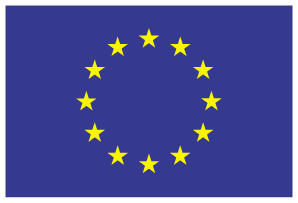 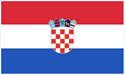 PRIJAVA U SMISLU OBJAVLJIVANJA GOTOVINEČlanak 4. Uredbe (EU) 2018/1672 PRIJAVA U SMISLU OBJAVLJIVANJA GOTOVINEČlanak 4. Uredbe (EU) 2018/1672 PRIJAVA U SMISLU OBJAVLJIVANJA GOTOVINEČlanak 4. Uredbe (EU) 2018/1672 Za službenu uporabuReferentni broj1. Gotovina ulazi u Europsku uniju (EU)         izlazi iz Europske unije (EU)  2. Pojedinosti o podnositelju prijave 2. Pojedinosti o podnositelju prijave 2. Pojedinosti o podnositelju prijave 2. Pojedinosti o podnositelju prijave 2. Pojedinosti o podnositelju prijave 2. Pojedinosti o podnositelju prijave 2. Pojedinosti o podnositelju prijave 2. Pojedinosti o podnositelju prijave 2. Pojedinosti o podnositelju prijave 2. Pojedinosti o podnositelju prijave Ime/imena DržavljanstvoPrezime/prezimena Osobni identifikacijski broj*Osobni identifikacijski broj*Rod muški            ženski            drugo muški            ženski            drugo muški            ženski            drugo muški            ženski            drugoAdresa Ulica* i broj*UlicaUlicaUlicaBrojDatum rođenjaDD.     MM.     GGGG.DD.     MM.     GGGG.DD.     MM.     GGGG.DD.     MM.     GGGG.MjestoMjesto rođenja MjestoMjestoDržava Država Poštanski broj*Identifikacijska ispravaPutovnica  ☐ Osobna iskaznica                                      ☐ Osobna iskaznica                                     ☐ Drugo (navedite) ________________Država Broj identifikacijske ispraveTelefonski broj*Država izdavanjaE-adresa*Datum izdavanjaDD.     MM.     GGGG.DD.     MM.     GGGG.DD.     MM.     GGGG.DD.     MM.     GGGG.3. Pojedinosti o gotovini3. Pojedinosti o gotovini3. Pojedinosti o gotovini3. Pojedinosti o gotovini3. Pojedinosti o gotovini3. Pojedinosti o gotoviniGotov novac(novčanice i kovanice) VrijednostVrijednostValutaVrijednostValutaGotov novac(novčanice i kovanice) 1.1.3.Gotov novac(novčanice i kovanice) 2.2.4.Prenosivi instrumenti na donositelja Vrsta prenosivog instrumenta na donositeljaVrsta prenosivog instrumenta na donositeljaVrsta prenosivog instrumenta na donositelja VrijednostValutaPrenosivi instrumenti na donositelja Roba koja se upotrebljava kao izrazito likvidna pričuva vrijednosti (npr. zlato)VrstaKoličinaUkupna masa (u gramima)VrijednostValutaRoba koja se upotrebljava kao izrazito likvidna pričuva vrijednosti (npr. zlato)4. U kakvom ste odnosu s gotovinom bez pratnje (može se odabrati više opcija)4. U kakvom ste odnosu s gotovinom bez pratnje (može se odabrati više opcija)4. U kakvom ste odnosu s gotovinom bez pratnje (može se odabrati više opcija)Jeste li pošiljatelj? Da  Preskočite odjeljak 5.Jeste li jedini primatelj? Da  Preskočite odjeljak 6.Jeste li jedini vlasnik? Da  Preskočite odjeljak 7.Jeste li zastupnik pošiljatelja? Da  Ispunite sve odjeljkeJeste li zastupnik primatelja? Da  Ispunite sve odjeljke5. Pošiljatelj gotovine 5. Pošiljatelj gotovine 5. Pošiljatelj gotovine 5. Pošiljatelj gotovine 5. Pošiljatelj gotovine 5. Pošiljatelj gotovine 5. Pošiljatelj gotovine 5. Pošiljatelj gotovine 5. Pošiljatelj gotovine 5. Pošiljatelj gotovine 5. Pošiljatelj gotovine Pošiljatelj je: fizička osoba  ispunite pododjeljak 5.A fizička osoba  ispunite pododjeljak 5.A fizička osoba  ispunite pododjeljak 5.A fizička osoba  ispunite pododjeljak 5.A fizička osoba  ispunite pododjeljak 5.A fizička osoba  ispunite pododjeljak 5.A☐ pravna osoba  ispunite pododjeljak 5.B☐ pravna osoba  ispunite pododjeljak 5.B☐ pravna osoba  ispunite pododjeljak 5.B☐ pravna osoba  ispunite pododjeljak 5.B5.A. Pošiljatelj je fizička osoba 5.A. Pošiljatelj je fizička osoba 5.A. Pošiljatelj je fizička osoba 5.A. Pošiljatelj je fizička osoba 5.A. Pošiljatelj je fizička osoba 5.A. Pošiljatelj je fizička osoba 5.A. Pošiljatelj je fizička osoba 5.B. Pošiljatelj je pravna osoba5.B. Pošiljatelj je pravna osoba5.B. Pošiljatelj je pravna osoba5.B. Pošiljatelj je pravna osobaIme/imena Ime/imena ImePrezime/prezimena Prezime/prezimena Broj registracijeRodRod muški             ženski            drugo muški             ženski            drugo muški             ženski            drugo muški             ženski            drugo muški             ženski            drugoNaziv registraDatum rođenjaDatum rođenjaDD.     MM.     GGGG.DD.     MM.     GGGG.DD.     MM.     GGGG.DD.     MM.     GGGG.DD.     MM.     GGGG.Država registracijeMjesto rođenjaMjesto rođenjaMjestoMjestoDržava Država Država Identifikacijski broj za PDV*Identifikacijski broj za PDV*Identifikacijska ispravaIdentifikacijska ispravaPutovnica  ☐ Osobna iskaznica                                      ☐ Osobna iskaznica                                     ☐ Drugo (navedite) ______________☐ Drugo (navedite) ______________Registracijski i identifikacijski broj gospodarskog subjekta (EORI)*Registracijski i identifikacijski broj gospodarskog subjekta (EORI)*Broj identifikacijske ispraveBroj identifikacijske ispraveAdresa Ulica* i broj*UlicaUlicaBrojDržava izdavanjaDržava izdavanjaMjestoDatum izdavanjaDatum izdavanjaDD.     MM.     GGGG.DD.     MM.     GGGG.DD.     MM.     GGGG.DD.     MM.     GGGG.DD.     MM.     GGGG.Poštanski broj*DržavljanstvoDržavljanstvoDržavaOsobni identifikacijski broj*Osobni identifikacijski broj*Osobni identifikacijski broj*Telefonski broj*Adresa Ulica* i broj*Adresa Ulica* i broj*UlicaUlicaUlicaUlicaBrojE-adresa*MjestoMjestoPoštanski broj*Poštanski broj*Država Država Telefonski broj*Telefonski broj*E-adresa*E-adresa*6. Primatelj ili predviđeni primatelj gotovine6. Primatelj ili predviđeni primatelj gotovine6. Primatelj ili predviđeni primatelj gotovine6. Primatelj ili predviđeni primatelj gotovine6. Primatelj ili predviđeni primatelj gotovine6. Primatelj ili predviđeni primatelj gotovine6. Primatelj ili predviđeni primatelj gotovine6. Primatelj ili predviđeni primatelj gotovine6. Primatelj ili predviđeni primatelj gotovine6. Primatelj ili predviđeni primatelj gotovine6. Primatelj ili predviđeni primatelj gotovine6. Primatelj ili predviđeni primatelj gotovine6. Primatelj ili predviđeni primatelj gotovinePostoji li jedini primatelj? ☐ Da, jedini primatelj je fizička osoba☐ Da, jedini primatelj je fizička osoba☐ Da, jedini primatelj je fizička osoba☐ Da, jedini primatelj je fizička osoba☐ Da, jedini primatelj je fizička osoba☐ Da, jedini primatelj je fizička osoba☐ Da, jedini primatelj je fizička osoba Ispunite pododjeljak 6.A Ispunite pododjeljak 6.A Ispunite pododjeljak 6.A Ispunite pododjeljak 6.A Ispunite pododjeljak 6.APostoji li jedini primatelj? ☐ Da, jedini primatelj je pravna osoba☐ Da, jedini primatelj je pravna osoba☐ Da, jedini primatelj je pravna osoba☐ Da, jedini primatelj je pravna osoba☐ Da, jedini primatelj je pravna osoba☐ Da, jedini primatelj je pravna osoba☐ Da, jedini primatelj je pravna osoba Ispunite pododjeljak 6.B         Ispunite pododjeljak 6.B         Ispunite pododjeljak 6.B         Ispunite pododjeljak 6.B         Ispunite pododjeljak 6.B        Postoji li jedini primatelj? ☐ Ne, ima više od jednog primatelja ili predviđenog primatelja☐ Ne, ima više od jednog primatelja ili predviđenog primatelja☐ Ne, ima više od jednog primatelja ili predviđenog primatelja☐ Ne, ima više od jednog primatelja ili predviđenog primatelja☐ Ne, ima više od jednog primatelja ili predviđenog primatelja☐ Ne, ima više od jednog primatelja ili predviđenog primatelja☐ Ne, ima više od jednog primatelja ili predviđenog primatelja Upišite ukupan broj primatelja (ili predviđenih primatelja), a podatke o njima navedite u dodatnim listovima.  Upišite ukupan broj primatelja (ili predviđenih primatelja), a podatke o njima navedite u dodatnim listovima.  Upišite ukupan broj primatelja (ili predviđenih primatelja), a podatke o njima navedite u dodatnim listovima. Ukupan broj primatelja (ili predviđenih primatelja)6.A. Jedini primatelj je fizička osoba6.A. Jedini primatelj je fizička osoba6.A. Jedini primatelj je fizička osoba6.A. Jedini primatelj je fizička osoba6.A. Jedini primatelj je fizička osoba6.A. Jedini primatelj je fizička osoba6.A. Jedini primatelj je fizička osoba6.B. Jedini primatelj je pravna osoba6.B. Jedini primatelj je pravna osoba6.B. Jedini primatelj je pravna osoba6.B. Jedini primatelj je pravna osoba6.B. Jedini primatelj je pravna osoba6.B. Jedini primatelj je pravna osobaIme/imena ImeImePrezime/prezimena Broj registracijeBroj registracijeRod  muški             ženski            drugo  muški             ženski            drugo  muški             ženski            drugo  muški             ženski            drugo  muški             ženski            drugo  muški             ženski            drugoNaziv registraNaziv registraDatum rođenjaDD.     MM.     GGGG.DD.     MM.     GGGG.DD.     MM.     GGGG.DD.     MM.     GGGG.DD.     MM.     GGGG.DD.     MM.     GGGG.Država registracijeDržava registracijeMjesto rođenja MjestoMjestoMjestoDržava Država Država Identifikacijski broj za PDV*Identifikacijski broj za PDV*Identifikacijski broj za PDV*Identifikacijska isprava Putovnica  Putovnica  ☐ Osobna iskaznica                                      ☐ Osobna iskaznica                                     ☐ Drugo (navedite) ______________☐ Drugo (navedite) ______________Registracijski i identifikacijski broj gospodarskog subjekta (EORI)*Registracijski i identifikacijski broj gospodarskog subjekta (EORI)*Registracijski i identifikacijski broj gospodarskog subjekta (EORI)*Broj identifikacijske ispraveAdresa Ulica* i broj*Adresa Ulica* i broj*UlicaUlicaUlicaBrojDržava izdavanjaMjestoMjestoDatum izdavanjaDD.     MM.     GGGG.DD.     MM.     GGGG.DD.     MM.     GGGG.DD.     MM.     GGGG.DD.     MM.     GGGG.DD.     MM.     GGGG.Poštanski broj*Poštanski broj*DržavljanstvoDržavaDržavaOsobni identifikacijski broj*Osobni identifikacijski broj*Telefonski broj*Telefonski broj*Adresa Ulica* i broj*UlicaUlicaUlicaUlicaUlicaBrojE-adresa*E-adresa*MjestoPoštanski broj*Država Telefonski broj*E-adresa*7. Vlasnik gotovine7. Vlasnik gotovine7. Vlasnik gotovine7. Vlasnik gotovine7. Vlasnik gotovine7. Vlasnik gotovine7. Vlasnik gotovine7. Vlasnik gotovine7. Vlasnik gotovine7. Vlasnik gotovine7. Vlasnik gotovine7. Vlasnik gotovine7. Vlasnik gotovine7. Vlasnik gotovine7. Vlasnik gotovinePostoji li jedini vlasnik?     ☐   Da, jedini vlasnik je pošiljatelj☐   Da, jedini vlasnik je pošiljatelj☐   Da, jedini vlasnik je pošiljatelj☐   Da, jedini vlasnik je pošiljatelj☐   Da, jedini vlasnik je pošiljatelj☐   Da, jedini vlasnik je pošiljatelj☐   Da, jedini vlasnik je pošiljatelj Idite na odjeljak 8 Idite na odjeljak 8 Idite na odjeljak 8 Idite na odjeljak 8 Idite na odjeljak 8 Idite na odjeljak 8 Idite na odjeljak 8Postoji li jedini vlasnik?     ☐   Da, jedini vlasnik je jedini primatelj☐   Da, jedini vlasnik je jedini primatelj☐   Da, jedini vlasnik je jedini primatelj☐   Da, jedini vlasnik je jedini primatelj☐   Da, jedini vlasnik je jedini primatelj☐   Da, jedini vlasnik je jedini primatelj☐   Da, jedini vlasnik je jedini primatelj Idite na odjeljak 8 Idite na odjeljak 8 Idite na odjeljak 8 Idite na odjeljak 8 Idite na odjeljak 8 Idite na odjeljak 8 Idite na odjeljak 8Postoji li jedini vlasnik?     ☐   Da, jedini vlasnik je druga fizička osoba☐   Da, jedini vlasnik je druga fizička osoba☐   Da, jedini vlasnik je druga fizička osoba☐   Da, jedini vlasnik je druga fizička osoba☐   Da, jedini vlasnik je druga fizička osoba☐   Da, jedini vlasnik je druga fizička osoba☐   Da, jedini vlasnik je druga fizička osoba Ispunite pododjeljak 7.A Ispunite pododjeljak 7.A Ispunite pododjeljak 7.A Ispunite pododjeljak 7.A Ispunite pododjeljak 7.A Ispunite pododjeljak 7.A Ispunite pododjeljak 7.APostoji li jedini vlasnik?      Da, jedini vlasnik je druga pravna osoba Da, jedini vlasnik je druga pravna osoba Da, jedini vlasnik je druga pravna osoba Da, jedini vlasnik je druga pravna osoba Da, jedini vlasnik je druga pravna osoba Da, jedini vlasnik je druga pravna osoba Da, jedini vlasnik je druga pravna osoba Ispunite pododjeljak 7.B Ispunite pododjeljak 7.B Ispunite pododjeljak 7.B Ispunite pododjeljak 7.B Ispunite pododjeljak 7.B Ispunite pododjeljak 7.B Ispunite pododjeljak 7.BPostoji li jedini vlasnik?     ☐ Ne, ima više od jednog vlasnika☐ Ne, ima više od jednog vlasnika☐ Ne, ima više od jednog vlasnika☐ Ne, ima više od jednog vlasnika☐ Ne, ima više od jednog vlasnika☐ Ne, ima više od jednog vlasnika☐ Ne, ima više od jednog vlasnika Upišite ukupan broj vlasnika, a podatke o njima navedite u dodatnim listovima Upišite ukupan broj vlasnika, a podatke o njima navedite u dodatnim listovima Upišite ukupan broj vlasnika, a podatke o njima navedite u dodatnim listovima Upišite ukupan broj vlasnika, a podatke o njima navedite u dodatnim listovima Upišite ukupan broj vlasnika, a podatke o njima navedite u dodatnim listovimaUkupan broj vlasnika7.A. Jedini vlasnik je fizička osoba7.A. Jedini vlasnik je fizička osoba7.A. Jedini vlasnik je fizička osoba7.A. Jedini vlasnik je fizička osoba7.A. Jedini vlasnik je fizička osoba7.A. Jedini vlasnik je fizička osoba7.A. Jedini vlasnik je fizička osoba7.A. Jedini vlasnik je fizička osoba7.A. Jedini vlasnik je fizička osoba7.A. Jedini vlasnik je fizička osoba7.B. Jedini vlasnik je pravna osoba7.B. Jedini vlasnik je pravna osoba7.B. Jedini vlasnik je pravna osoba7.B. Jedini vlasnik je pravna osoba7.B. Jedini vlasnik je pravna osobaIme/imena Ime/imena ImeImePrezime/prezimena Prezime/prezimena Broj registracijeBroj registracijeRodRod muški             ženski            drugo muški             ženski            drugo muški             ženski            drugo muški             ženski            drugo muški             ženski            drugo muški             ženski            drugo muški             ženski            drugoNaziv registraNaziv registraDatum rođenjaDatum rođenjaDD.     MM.     GGGG.DD.     MM.     GGGG.DD.     MM.     GGGG.DD.     MM.     GGGG.DD.     MM.     GGGG.DD.     MM.     GGGG.DD.     MM.     GGGG.Država registracijeDržava registracijeMjesto rođenja Mjesto rođenja MjestoMjestoMjestoDržava Država Država Država Identifikacijski broj za PDV*Identifikacijski broj za PDV*Identifikacijski broj za PDV*Identifikacijska ispravaIdentifikacijska isprava Putovnica  Putovnica  ☐ Osobna iskaznica                                      ☐ Osobna iskaznica                                     ☐ Drugo (navedite) ______________☐ Drugo (navedite) ______________☐ Drugo (navedite) ______________Registracijski i identifikacijski broj gospodarskog subjekta (EORI)*Registracijski i identifikacijski broj gospodarskog subjekta (EORI)*Registracijski i identifikacijski broj gospodarskog subjekta (EORI)*Broj identifikacijske ispraveBroj identifikacijske ispraveAdresa Ulica*i broj*Adresa Ulica*i broj*UlicaUlicaUlicaBrojDržava izdavanjaDržava izdavanjaMjestoMjestoDatum izdavanjaDatum izdavanjaDD.     MM.     GGGG.DD.     MM.     GGGG.DD.     MM.     GGGG.DD.     MM.     GGGG.DD.     MM.     GGGG.DD.     MM.     GGGG.DD.     MM.     GGGG.Poštanski broj*Poštanski broj*DržavljanstvoDržavljanstvoDržavaDržavaOsobni identifikacijski broj*Osobni identifikacijski broj*Osobni identifikacijski broj*Telefonski broj*Telefonski broj*Adresa Ulica* i broj*Adresa Ulica* i broj*UlicaUlicaUlicaUlicaUlicaBrojBrojE-adresa*E-adresa*MjestoMjestoPoštanski broj*Poštanski broj*Država Država Telefonski broj*Telefonski broj*E-adresa*E-adresa*8. Ekonomsko podrijetlo i namjena gotovine (u pododjeljcima 8.A i 8.B može se odabrati više opcija)8. Ekonomsko podrijetlo i namjena gotovine (u pododjeljcima 8.A i 8.B može se odabrati više opcija)8.A. Ekonomsko podrijetlo (pododjeljak se ispunjava ako je vlasnik samo jedna osoba. Ako je vlasnika više, informacije se moraju navesti u dodatnim listovima. U tom slučaju označite „drugo” i navedite „dodatni listovi”)8.B. Namjena gotovine (pododjeljak se ispunjava ako postoji samo jedan primatelj. Ako je primatelja više, informacije se moraju navesti u dodatnim listovima. U tom slučaju označite „drugo” i navedite „dodatni listovi”) Zarada od rada (dohodak, mirovina, prihod od poduzetništva itd.) Dobit od kapitalnih ulaganja (dividende, dobit od ulaganja, kamate, osiguranje itd.) Prodaja nekretnine Prodaja pokretne imovine Pozajmica od fizičke osobe Zajam koji je odobrila pravna osoba (kreditna institucija, banka ili trgovačko društvo) Lutrija / igre na sreću Dar / donacija Nasljedstvo Pošiljka između financijskih institucija Drugo (navedite) _____________________________________________ Troškovi rada (isplate plaća i drugi povezani troškovi) Kapitalna ulaganja (depoziti na bankovni račun, plaćanje osiguranja itd.) Sredstva za kupovinu nekretnine Sredstva za kupovinu pokretne imovine Povrat pozajmice od fizičke osobe Povrat zajma koji je odobrila pravna osoba (kreditna institucija, banka ili trgovačko društvo) Lutrija / igre na sreću  Dobrotvorne svrhe Gotovina za zapovjednika plovila / gotovina za potrebe plovila Pošiljka između financijskih institucija Drugo (navedite) ________________________________________________9. Potpis 9. Potpis 9. Potpis 9. Potpis Izjavljujem da su svi navedeni podaci točni. U slučaju podnošenja netočnih ili nepotpunih informacija, razumijem da se obveza prijavljivanja smatra neispunjenom i da podliježem sankcijama u skladu s primjenjivim nacionalnim zakonodavstvom.Izjavljujem da su svi navedeni podaci točni. U slučaju podnošenja netočnih ili nepotpunih informacija, razumijem da se obveza prijavljivanja smatra neispunjenom i da podliježem sankcijama u skladu s primjenjivim nacionalnim zakonodavstvom.Izjavljujem da su svi navedeni podaci točni. U slučaju podnošenja netočnih ili nepotpunih informacija, razumijem da se obveza prijavljivanja smatra neispunjenom i da podliježem sankcijama u skladu s primjenjivim nacionalnim zakonodavstvom.PotpisDatumDD.     MM.     GGGG.DD.     MM.     GGGG.PotpisMjesto MjestoDržavaPotpisUkupan broj priloženih dodatnih listovaIme potpisnikaZatražena je ovjerena kopija Da    Da   Ime potpisnikaZa službenu uporabu Za službenu uporabu Za službenu uporabu Za službenu uporabu Vrsta prijevoza poštanska pošiljka  kurirska pošiljka zračni teret pomorski teret cestovni teret željeznički teret drugo poštanska pošiljka  kurirska pošiljka zračni teret pomorski teret cestovni teret željeznički teret drugoPotpis i pečat nadležnog tijelaZemlja polazištaPotpis i pečat nadležnog tijelaZemlja odredištaPotpis i pečat nadležnog tijelaCarinska deklaracijaDa     NeDa     NePotpis i pečat nadležnog tijelaBroj carinske deklaracijePotpis i pečat nadležnog tijelaCarinski ured koji je obavio provjeru Carinski ured koji je obavio provjeru OPĆE INFORMACIJE Obveza objavljivanja gotovine pri ulasku u Europsku uniju ili izlasku iz nje na zahtjev dio je strategije EU-a za sprečavanje pranja novca i borbu protiv financiranja terorizma. Obrazac za objavljivanje mora se ispuniti ako se gotovina bez pratnje u vrijednosti od 10 000 EUR ili više (ili protuvrijednost tog iznosa u drugim valutama) unosi u Uniju ili iznosi iz Unije, a nadležna tijela države članice preko koje se ta gotovina unosi ili iznosi iz Unije zahtijevaju od pošiljatelja ili primatelja gotovine ili njihova zastupnika, ovisno o slučaju, da podnesu prijavu u smislu objavljivanja unutar roka od 30 dana (članak 4. Uredbe (EU) 2018/1672 Europskog parlamenta i Vijeća). Ako se prijava u smislu objavljivanja ne podnese u roku od 30 dana ili ako se podnesu netočne ili nepotpune informacije ili ako se gotovina ne stavi na raspolaganje radi kontrole, smatra se da podnositelj prijave nije ispunio svoju obvezu i prema tome podliježe sankcijama u skladu s primjenjivim nacionalnim zakonodavstvom.Informacije i osobne podatke evidentiraju i obrađuju nadležna tijela te ih stavljaju na raspolaganje financijsko-obavještajnoj jedinici (FOJ) u skladu s člankom 9. Uredbe (EU) 2018/1672. U slučajevima iz članaka 10. i 11. te uredbe podaci će biti dostupni i tijelima koja su u tim člancima navedena. Nadležna tijela države članice u kojoj se podnosi prijava u smislu objavljivanja djeluju kao voditelji obrade prikupljenih osobnih podataka i pohranjuju te podatke na razdoblje od pet godina u skladu s člankom 13. Uredbe (EU) 2018/1672. Osobni podaci obrađuju se isključivo za potrebe sprečavanja i borbe protiv kriminalnih aktivnosti.  Detaljne informacije, uključujući informacije o vašim pravima, možete pronaći u priloženoj izjavi o zaštiti osobnih podataka, odnosno na internetskim stranicama države članice o zaštiti podataka.  OBJAŠNJENJE POJMOVA KORIŠTENIH U SKLADU S UREDBOM (EU) 2018/1672Gotov novac znači novčanice i kovanice koje su u optjecaju kao sredstvo plaćanja ili su bile u optjecaju kao sredstvo plaćanja, a i dalje ih je moguće preko financijskih institucija ili središnjih banaka zamijeniti za novčanice i kovanice koje jesu u optjecaju kao sredstvo plaćanja.Prenosivi instrumenti na donositelja znači instrumenti koji nisu gotov novac, na temelju kojih njihovi imatelji mogu po predočenju tih instrumenata zatražiti da im se isplati financijski iznos, a da pritom ne moraju dokazivati svoj identitet ni svoje pravo na taj iznos. Ti su instrumenti: (a) putnički čekovi; [i] (b) čekovi, zadužnice ili novčani nalozi koji ili glase na donositelja, ili su potpisani, ali na njima nije navedeno ime primatelja, ili su indosirani bez ograničenja, ili su izdani na fiktivnog primatelja ili su sastavljeni u nekom drugom obliku koji omogućuje prijenos prava vlasništva na tom instrumentu pri isporuci.Roba koja se upotrebljava kao izrazito likvidna pričuva vrijednosti: (a) kovanice s udjelom zlata od najmanje 90 %; [i] (b) poluge kao što su poluge, zrnca ili grumeni s udjelom zlata od najmanje 99,5 %.  